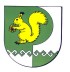   «05» мая  2023 г. № 267Об организации оказания муниципальных услуг в социальной сфере при формировании муниципального социального заказа на оказание муниципальных услуг в социальной сфере на территории
Моркинского муниципального районаВ соответствии с частью 3 статьи 28 Федерального закона
от 13.07.2020 года №189-ФЗ «О государственном (муниципальном) социальном заказе на оказание государственных (муниципальных) услуг            в социальной сфере» (далее – Федеральный закон), Постановлением Правительства Российской Федерации от 13.10.2020 года №1678                     «Об утверждении общих требований к принятию решений органами государственной власти субъектов Российской Федерации (органами местного самоуправления) об организации оказания государственных (муниципальных) услуг в социальной сфере», Администрация Моркинского муниципального района п о с т а н о в л я е т:1. Организовать оказание муниципальных услуг в социальной сфере по направлению деятельности «реализация дополнительных образовательных программ (за исключением дополнительных предпрофессиональных программ в области искусств)» на территории Моркинского муниципального района в соответствии с положениями Федерального закона.2. Определить Отдел образования Администрации Моркинского муниципального района Республики Марий Эл уполномоченным органом, утверждающим муниципальный социальный заказ на оказание муниципальных услуг в социальной сфере по направлению деятельности «реализация дополнительных образовательных программ (за исключением дополнительных предпрофессиональных программ в области искусств)» (далее – муниципальные услуги).3. Обеспечить формирование и исполнение муниципального социального заказа на оказание муниципальных услуг в рамках реализации мероприятий федерального проекта «Успех каждого ребенка» национального проекта «Образование» в части внедрения на территории Моркинского муниципального района системы персонифицированного финансирования дополнительного образования детей с использованием конкурентного способа отбора исполнителей муниципальных услуг, предусмотренного пунктом 1 части 2 статьи 9 Федерального закона.4. Определить, что применение указанного в пункте 3 настоящего постановления способа отбора исполнителей услуг осуществляется в отношении муниципальных услуг, определенных согласно приложению к настоящему постановлению, оказываемых исполнителями муниципальных услуг (за исключением образовательных организаций дополнительного образования детей со специальными наименованиями «детская школа искусств», «детская музыкальная школа», «детская хоровая школа», «детская художественная школа», «детская хореографическая школа», «детская театральная школа», «детская цирковая школа», «детская школа художественных ремесел»).5.Установить, что в целях выполнения требований, предусмотренных статьей 8 и частью 3 статьи 28 Федерального закона, в Моркинском муниципальном районе применяются нормы Постановления Правительства Республики Марий Эл от 27.04.2023 №205 «Об организации оказания государственных услуг в социальной сфере при формировании государственного социального заказа на оказание государственных услуг в социальной сфере на территории Республики Марий Эл».6. Отделу образования Администрации Моркинского муниципального района Республики Марий Эл обеспечить формирование и утверждение муниципального социального заказа на оказание муниципальной услуги «Реализация дополнительных образовательных программ» в соответствии с социальным сертификатом.7. Настоящее постановление подлежит размещению на официальном интернет-портале Республики Марий Эл в разделе Администрации Моркинского муниципального района.8. Контроль за исполнением настоящего постановления возложить на заместителя главы Администрации Моркинского муниципального района Республики Марий Эл Васильева А.Г.Глава АдминистрацииМоркинского муниципального района 	А.Н.ГолубковПРИЛОЖЕНИЕк постановлению Администрации Моркинского муниципального районаот «5» мая 2023 г. №267  ПЕРЕЧЕНЬмуниципальных услуг, в отношении которых осуществляется апробация предусмотренного пунктом 1 части 2 статьи 9 Федерального законаот 13 июля 2020 года № 189-ФЗ «О государственном (муниципальном) социальном заказе на оказание государственных (муниципальных) услугв социальной сфере» способа отбора исполнителей услуг(за исключением образовательных организаций дополнительного образования детей со специальными наименованиями «детская школа искусств», «детская музыкальная школа», «детская хоровая школа», «детская художественная школа», «детская хореографическая школа», «детская театральная школа», «детская цирковая школа»,«детская школа художественных ремесел»)Реализация дополнительных общеразвивающих программ:804200О.99.0.ББ52АА72000 (художественная направленность, адаптированная образовательная программа, форма обучения: очная, дети - инвалиды);804200О.99.0.ББ52АЗ44000(художественная направленность, вид образовательной программы не указан, форма обучения: очная, дети за исключением детей с ограниченными возможностями здоровья (ОВЗ) и детей-инвалидов);804200О.99.0.ББ52АП16000 (художественная направленность, вид образовательной программы не указан, форма обучения: очная, дети с ограниченными возможностями здоровья (ОВЗ));804200О.99.0.ББ52АЗ56000 (художественная направленность, вид образовательной программы не указан, форма обучения: очная с применением сетевой формы реализации, дети за исключением детей с ограниченными возможностями здоровья (ОВЗ) и детей-инвалидов);804200О.99.0.ББ52АЖ05000 (туристско-краеведческая направленность, вид образовательной программы не указан,  форма обучения: очно-заочная с применением дистанционных образовательных технологий, категория потребителей не указана);804200О.99.0.ББ52АЖ06000(туристско-краеведческая направленность, вид образовательной программы не указан, форма обучения: очно-заочная с применением электронного обучения, категория потребителей не указана);804200О.99.0.ББ52АЖ09000(туристско-краеведческая направленность, вид образовательной программы не указан, форма обучения: заочная с применением дистанционных образовательных технологий, категория потребителей не указана);804200О.99.0.ББ52АЖ10000(туристско-краеведческая направленность, вид образовательной программы не указан, форма обучения: заочная с применением электронного обучения, категория потребителей не указана);804200О.99.0.ББ52АЖ12000(туристско-краеведческая направленность, вид образовательной программы не указан, форма обучения: очная с применением сетевой формы реализации, категория потребителей не указана);804200О.99.0.ББ52АЖ13000(туристско-краеведческая направленность, вид образовательной программы не указан, форма обучения: очная с применением сетевой формы реализации и дистанционных образовательных технологий, категория потребителей не указана);804200О.99.0.ББ52АЗ68000(туристско-краеведческая направленность, вид образовательной программы не указан, форма обучения: очная, дети за исключением детей с ограниченными возможностями здоровья (ОВЗ) и детей-инвалидов);804200О.99.0.ББ52АЗ20000(физкультурно-спортивная направленность, вид образовательной программы не указан,  форма обучения: очная, дети за исключением детей с ограниченными возможностями здоровья (ОВЗ) и детей-инвалидов);804200О.99.0.ББ52АЗ32000 (физкультурно-спортивная направленность, вид образовательной программы не указан, форма обучения: очная с применением сетевой формы реализации, дети за исключением детей с ограниченными возможностями здоровья (ОВЗ) и детей-инвалидов);804200О.99.0.ББ52АЖ72000(направленность техническая, вид образовательной программы не указан,  форма обучения: очная,  дети за исключением детей с ограниченными возможностями здоровья (ОВЗ) и детей-инвалидов); 804200О.99.0.ББ52АЖ84000(направленность техническая, вид образовательной программы не указан, форма обучения: очная с применением сетевой формы реализации, дети за исключением детей с ограниченными возможностями здоровья (ОВЗ) и детей-инвалидов);804200О.99.0.ББ52АЖ96000(направленность естественнонаучная, вид образовательной программы не указан, форма обучения: очная, дети за исключением детей с ограниченными возможностями здоровья (ОВЗ) и детей-инвалидов);804200О.99.0.ББ52АЕ37000(направленность естественнонаучная, вид образовательной программы не указан, форма обучения: заочная с применением дистанционных образовательных технологий, категория потребителей не указана);804200О.99.0.ББ52АЗ08000(направленность естественнонаучная, вид образовательной программы не указан, форма обучения: очная с применением сетевой формы реализации, дети за исключением детей с ограниченными возможностями здоровья (ОВЗ) и детей-инвалидов);804200О.99.0.ББ52АЗ92000(направленность социально – педагогическая, вид образовательной программы не указан, форма обучения: очная, дети за исключением детей с ограниченными возможностями здоровья (ОВЗ) и детей-инвалидов).МОРКО МУНИЦИПАЛЬНЫЙ  РАЙОН АДМИНИСТРАЦИЙПУНЧАЛАДМИНИСТРАЦИЯМОРКИНСКОГО МУНИЦИПАЛЬНОГО  РАЙОНАПОСТАНОВЛЕНИЕ